PRODUKTOVÉ TIPY: Nový napěňovač mléka SMF SMF 4000BKNadýchaná pěna na jako z kavárnyDobrá káva připravená na způsob latté macchiato nebo cappuccino musí mít v šálku krásně nadýchanou pěnu. Tu jednoduše vyrobí nový SENCOR napěňovač a ohřívač mléka SMF 4000. Může jen pěnit nebo jen ohřívat nebo obojí, a dokonce ohřeje mléko v režimu Baby na teplotu, která je bezpečná pro požití dítětem.Napěňovač a ohřívač mléka funguje na principu indukce. Termostatem řízená výsledná teplota 68 °C zajistí optimální teplotu pro požití mléka i zabraňující přehřátí mléka. Povrch přístroje je nepřilnavý, z nerezové oceli.  Tento materiál zabraňuje připálení mléka, usnadňuje čištění a lze jej mýt v myčce. Pro bezpečné a bezproblémové užívání má napěňovač a ohřívač SENCOR SMF 4000 graficky znázorněnu rysku maximálního množství mléka, přepínač ON/OFF se světelným indikátorem i zvukovým indikátorem provozu a čidlem zamezujícím automatickému přehřátí.Nový ohřívač a napěňovač mléka SENCOR SMF 4000BK je k dostání za 999 Kč.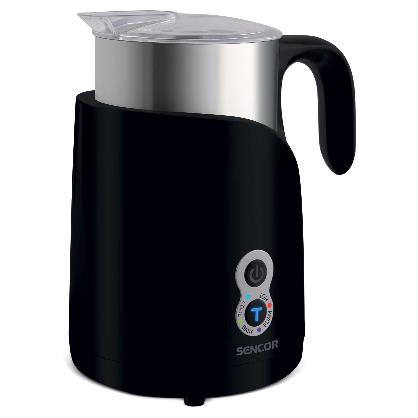 